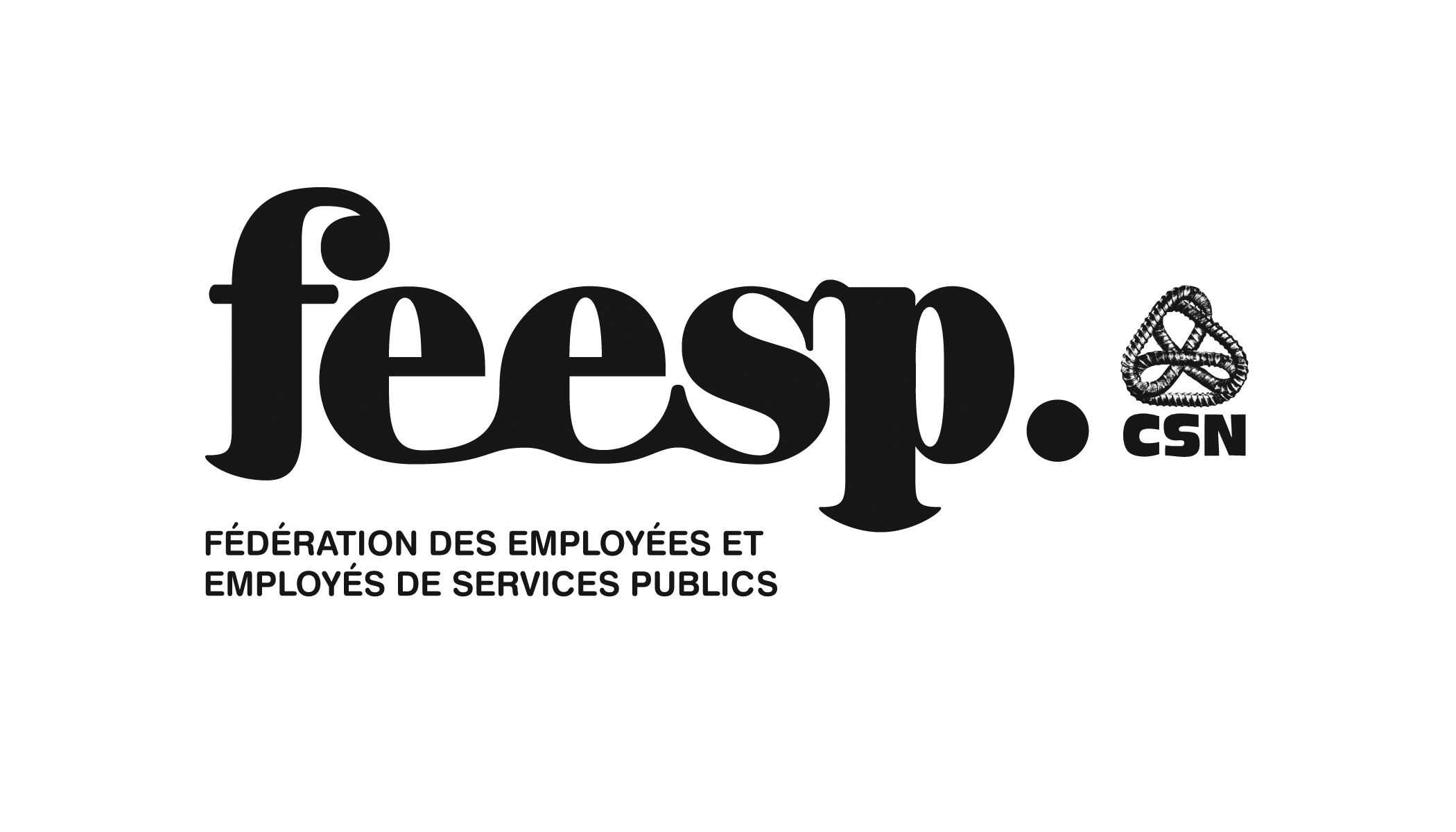 Colloque sur la vie syndicale25 novembre 2014au Best Western Plus Hôtel Universel de DrummondvilleFormulaire d’inscriptionLe présent formulaire d’inscription doit être retourné avant le 1er novembre 2014 à l’attention d’Audrey Laprise, soit par télécopieur au 514 598-2398, par courriel à audrey.laprise@csn.qc.ca ou par courrier à l’adresse postale suivante : FEESP–CSN1601, avenue De LorimierMontréal (Québec)  H2K 4M5 Les inscriptions reçues après le 1er novembre seront acceptées en fonction des places disponibles.No du syndicat :Nom du syndicat :Nom des personnes participantes :Nom des personnes participantes :